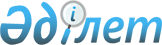 О внесении изменений в решение Бейнеуского районного маслихата от 13 января 2020 года № 45/360 "О бюджете села Бейнеу на 2020–2022 годы"Решение Бейнеуского районного маслихата Мангистауской области от 18 мая 2020 года № 49/398. Зарегистрировано Департаментом юстиции Мангистауской области 20 мая 2020 года № 4216
      В соответствии с Бюджетным кодексом Республики Казахстан от 4 декабря 2008 года, Законом Республики Казахстан от 23 января 2001 года "О местном государственном управлении и самоуправлении в Республике Казахстан" и решением Бейнеуского районного маслихата от 5 мая 2020 года № 48/395 "О внесении изменений и дополнения в решение Бейнеуского районного маслихата от 31 декабря 2019 года № 44/354 "О районном бюджете на 2020-2022 годы" (зарегистрировано в Реестре государственной регистрации нормативных правовых актов за № 4205), Бейнеуский районный маслихат РЕШИЛ:
      1. Внести в решение Бейнеуского районного маслихата от 13 января 2020 года № 45/360 "О бюджете села Бейнеу на 2020-2022 годы" (зарегистрировано в Реестре государственной регистрации нормативных правовых актов за № 4117, опубликовано 27 января 2020 года в Эталонном контрольном банке нормативных правовых актов Республики Казахстан) следующие изменения:
      пункт 1 указанного решения изложить в новой редакции следующего содержания:
      "1. Утвердить бюджет села Бейнеу на 2020-2022 годы согласно приложениям 1, 2 и 3 к настоящему решению соответственно, в том числе на 2020 год в следующих объемах:
      1) доходы – 1 079 937,2 тысячи тенге, в том числе по:
      налоговым поступлениям - 130 308,0 тысяч тенге;
      неналоговым поступлениям - 0 тенге;
      поступлениям от продажи основного капитала - 0 тенге;
      поступлениям трансфертов - 949 629,2 тысячи тенге;
      2) затраты - 1 088 471,0 тысяч тенге;
      3) чистое бюджетное кредитование - 0 тенге;
      бюджетные кредиты - 0 тенге;
      погашение бюджетных кредитов - 0 тенге;
      4) сальдо по операциям с финансовыми активами - 0 тенге;
      приобретение финансовых активов - 0 тенге;
      поступления от продажи финансовых активов государства - 0 тенге;
      5) дефицит (профицит) бюджета - -8 533,8 тысяч тенге;
      6) финансирование дефицита (использование профицита) бюджета - 8 533,8 тысяч тенге;
      поступление займов - 0 тенге;
      погашение займов - 0 тенге;
      используемые остатки бюджетных средств - 8 533,8 тысяч тенге.";
      пункт 2 изложить в новой редакции следующего содержания:
      "2. Принять к сведению, что из районного бюджета в бюджет села Бейнеу на 2020 год выделена субвенция в сумме 566 783,2 тысячи тенге.";
      приложение 1 к указанному решению изложить в новой редакции согласно приложению к настоящему решению.
      2. Государственному учреждению "Аппарат Бейнеуского районного маслихата" (руководитель аппарата Ж.Оспанов) обеспечить государственную регистрацию настоящего решения в органах юстиции, его официальное опубликование в средствах массовой информации.
      3. Контроль за исполнением настоящего решения возложить на постоянную комиссию Бейнеуского районного маслихата по вопросам экономики и бюджета (Таргынов К.Т).
      4. Настоящее решение вводится в действие с 1 января 2020 года. Бюджет села Бейнеу на 2020 год
					© 2012. РГП на ПХВ «Институт законодательства и правовой информации Республики Казахстан» Министерства юстиции Республики Казахстан
				
      Осуществляющий полномочия председателя сессии,

      секретарь Бейнеуского районного маслихата

А.Улукбанов
Приложениек решению Бейнеуского районногомаслихата от 18 мая 2020 года№ 49/398Приложение 1к решению Бейнеуского районногомаслихата от 13 января 2020 года№ 45/360
Категория
Категория
Категория
Категория
Сумма, тысяч тенге
Класс
Класс
Класс
Сумма, тысяч тенге
Подкласс
Подкласс
Сумма, тысяч тенге
Наименование
Сумма, тысяч тенге
1. Доходы
1 079 937,2
1
Налоговые поступления
130 308,0
01
Подоходный налог
34 483,0
2
Индивидуальный подоходный налог
34 483,0
04
Hалоги на собственность
95 825,0
1
Hалоги на имущество
2 203,0
3
Земельный налог
2 446,0
4
Hалог на транспортные средства
91 176,0
2
Неналоговые поступления
0,0
3
Поступления от продажи основного капитала
0,0
4
Поступления трансфертов 
949 629,2
02
Трансферты из вышестоящих органов государственного управления
949 629,2
3
Трансферты из районного (города областного значения) бюджета 
949 629,2
Функциональная группа
Функциональная группа
Функциональная группа
Функциональная группа
Сумма, тысяч тенге
Администратор бюджетных программ
Администратор бюджетных программ
Администратор бюджетных программ
Сумма, тысяч тенге
Программа
Программа
Сумма, тысяч тенге
Наименование
Сумма, тысяч тенге
2. Затраты
1 088 471,0
01
Государственные услуги общего характера
78 357,0
124
Аппарат акима города районного значения, села, поселка, сельского округа
78 357,0
001
Услуги по обеспечению деятельности акима города районного значения, села, поселка, сельского округа
78 357,0
04
Образование
582 318,0
124
Аппарат акима города районного значения, села, поселка, сельского округа
582 318,0
004
Реализация государственного образовательного заказа в дошкольных организациях образования
582 318,0
07
Жилищно-коммунальное хозяйство
115 350,0
124
Аппарат акима города районного значения, села, поселка, сельского округа
115 350,0
009
Обеспечение санитарии населенных пунктов
55 861,0
011
Благоустройство и озеленение населенных пунктов
59 489,0
12
Транспорт и коммуникации
90 921,0
124
Аппарат акима города районного значения, села, поселка, сельского округа
90 921,0
012
Строительство и реконструкция автомобильных дорог в городах районного значения, селах, поселках, сельских округах
75 690,0
013
Обеспечение функционирования автомобильных дорог в городах районного значения, селах, поселках, сельских округах
15 231,0
13
Прочие
221 525,0
124
Аппарат акима города районного значения, села, поселка, сельского округа
221 525,0
057
Реализация мероприятий по социальной и инженерной инфраструктуре в сельских населенных пунктах в рамках проекта "Ауыл-Ел бесігі"
221 525,0
3. Чистое бюджетное кредитование
0,0
Бюджетные кредиты
0,0
Погашение бюджетных кредитов
0,0
4. Сальдо по операциям с финансовыми активами
0,0
Приобретение финансовых активов
0,0
Поступления от продажи финансовых активов государства
0,0
5. Дефицит (профицит) бюджета
-8 533,8
6. Финансирование дефицита (использование профицита) бюджета
8 533,8
Поступление займов
0,0
Погашение займов
0,0
Используемые остатки бюджетных средств
8 533,8
8
Используемые остатки бюджетных средств
8 533,8
01
Остатки бюджетных средств
8 533,8
1
Свободные остатки бюджетных средств
8 533,8